Arménský klavírista Vardan Mamikonian poprvé zahraje na recitálu v PrazeV sobotu 1. února 2020 se ve Dvořákově síni Rudolfina objeví šarmantní arménský klavírista Vardan Mamikonian. Zastoupí původně ohlášeného Eugena Indjice, který musel svou účast na recitálu v tomto termínu zrušit. Špičkový sólista Vardan Mamikonian uvede Chopinovy Mazurky, Kašpara noci Maurice Ravela Etudy a Chaconne z houslové partity č. 2 d moll J. S. Bacha v klavírní úpravě Ferruccia Busoniho.Vardan Mamikonian začal studovat klavír na hudební škole v arménském Jerevanu, později na Moskevské střední hudební škole a na prestižní konzervatoři Čajkovského, kde se stal studentem Valeryho Kastelského. Následovaly další studie s Lazarem Bermanem na klavírní akademii v italské Imole. Od roku 1991 žije v Paříži a koncertuje po celém světě. Se Symfonickým orchestrem hl. m. Prahy FOK již vystoupil několikrát, také s ním absolvoval v 90. letech turné. Na recitálu se v Praze představí poprvé, již však vystoupil na recitálech v Musikvereinu ve Vídni, v Carnegie Hall v New Yorku, v Théâtre des Champs-Élysées v Paříži, v Herkulessaal v Mnichově, Wigmore Hall v Londýně, Tonhalle v Curychu, v Davies Symphony Hall v San Franciscu a v Kennedy Center ve Washingtonu D.C. Jeho další angažmá zahrnovala sólová vystoupení s National Symphony of Washington D.C., s Los Angeles Philharmonic v Hollywood Bowl, v Německu a Holandsku s Kirovským orchestrem, v Grand Theatre Shanghai, Leipzig Gewandhaus, Salle Pleyel v Paříži, Philharmonie v Mnichově, Alte Oper ve Frankfurtu, a to pod vedením dirigentů, jako je Valery Gergiev, Andrej Borejko, Vladimir Fedosejev, Robert Spano nebo Leonard Slatkin.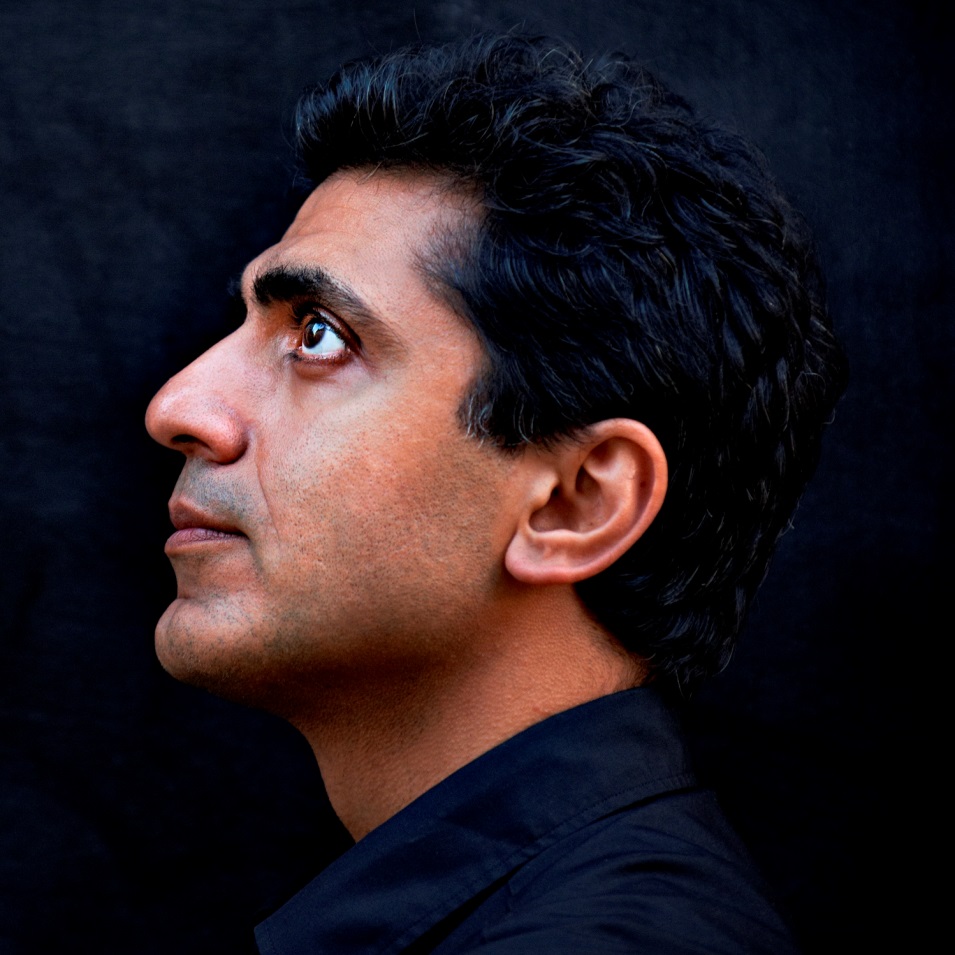 Vardan Mamikonian. Foto: Kaupo KikkasVARDAN MAMIKONIAN – KLAVÍRNÍ RECITÁLRudolfinum, 1. 2. 2020 od 19:30JOHANN SEBASTIAN BACH / FERRUCCIO BUSONIChaconneMAURICE RAVELKašpar noci FRYDERYK CHOPINMazurky, Etudy (výběr) Vardan MAMIKONIAN | klavírZajímavé odkazy:Vstupenky a více informacíhttps://bit.ly/2NIE4cqUdálost na Facebookuhttps://www.facebook.com/events/448756445992271/Stránky umělcehttp://www.vmamikonian.com/Vardan Mamikonian hraje Lisztahttps://www.youtube.com/watch?time_continue=43&v=LJVCjoTdWzQ&feature=emb_logoNovinářský servis a bližší informace: Ing. Tereza AxmannováSymfonický orchestr hl. m. Prahy FOK, e-mail: t.axmannova@fok.cz, mobil: +420 722 207 943